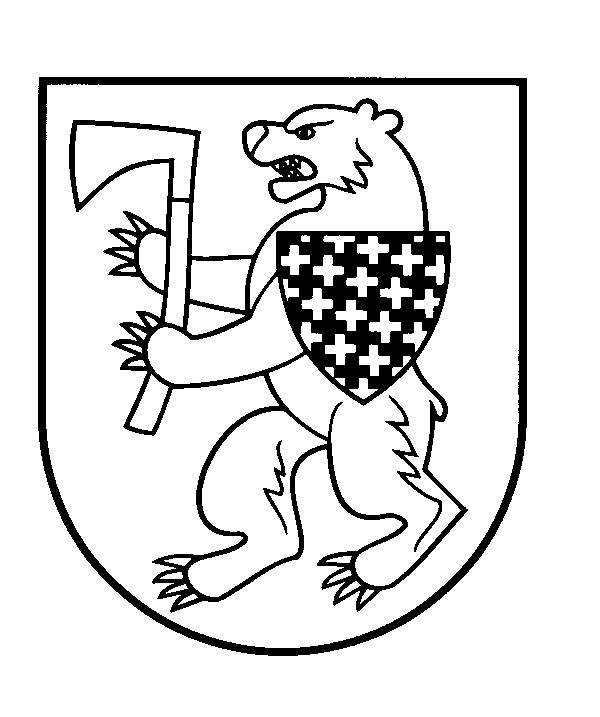 ŠIAULIŲ RAJONO SAVIVALDYBĖS TARYBASPRENDIMASDĖL VAIKŲ PRIĖMIMO Į ŠIAULIŲ RAJONO SAVIVALDYBĖS LOPŠELIUS-DARŽELIUS TVARKOS APRAŠO PATVIRTINIMO2014 m. balandžio 3 d. Nr. T-55ŠiauliaiVadovaudamasi Lietuvos Respublikos vietos savivaldos įstatymo 6 straipsnio 8 punktu, 16 straipsnio 4 dalimi, 18 straipsnio 1 dalimi, Lietuvos Respublikos švietimo įstatymo 29 straipsnio 6 dalimi, 67 straipsnio 4 dalies 1 punktu ir Lietuvos higienos norma HN 75:2010 „Įstaiga, vykdanti ikimokyklinio ir (ar) priešmokyklinio ugdymo programą. Bendrieji sveikatos saugos reikalavimai“, patvirtinta Lietuvos Respublikos sveikatos apsaugos ministro 2010 m. balandžio 22 d. įsakymu Nr. V-3313, Šiaulių rajono savivaldybės taryba n u s p r e n d ž i a:1. Patvirtinti Vaikų priėmimo į Šiaulių rajono savivaldybės lopšelius-darželius tvarkos aprašą (pridedama).2. Laikyti netekusiais galios:2.1. Šiaulių rajono savivaldybės tarybos 2012 m. kovo 29 d. sprendimą Nr. T-58 „Dėl Vaikų priėmimo į Šiaulių rajono savivaldybės lopšelius-darželius tvarkos aprašo patvirtinimo“;2.2. Šiaulių rajono savivaldybės tarybos 2013 m. rugsėjo 19 d. sprendimą Nr. T-205 „Dėl Šiaulių rajono savivaldybės tarybos 2012 m. kovo 29 d. sprendimo Nr. T-58 „Dėl Vaikų priėmimo į Šiaulių rajono savivaldybės lopšelius-darželius tvarkos aprašo patvirtinimo“ pakeitimo“.3. Paskelbti oficialų informacinį pranešimą apie Vaikų priėmimo į Šiaulių rajono savivaldybės lopšelius-darželius tvarkos aprašo patvirtinimą ir visą sprendimo tekstą Šiaulių rajono savivaldybės ir lopšelių-darželių interneto svetainėse.Savivaldybės meras				                     Algimantas Gaubas